                                               CURRICULUM   VITAE SUMON CHAKRABARTI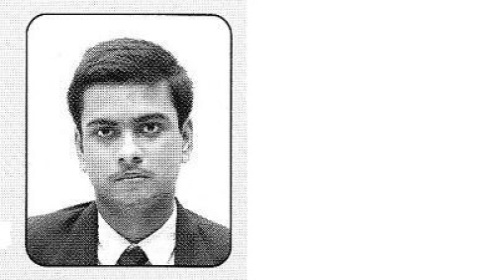 (e-mail: csunoy43@gmail.com,sumonc805@gmail.com, Phone: 8582910422 /9433783773) Address: C/o Dr. B.K.Chakrabarti (retired Director, Geological Survey  of India and Fellow ,West Bengal Academy of Science and Technology ),104C Nabalia Para Road, Behala Chowrasta, Barisha , Kolkata 700008Date of birth  30.9.1983   Objective   Practical interaction with the business administration  machinery   through  the instruments of men,money, market,machines, methods-work processes and operational research.  Management education has provided a base of self realization capacity for strategic decisional  & operational control  to dissect  the nuances of  a complex business and socio-economic environment  in its all-pervading sphere.EducatioN_    :  (A)Academic____________________________________                             :(B) Vocational/ Professional                PROFESSIONAL  EXPERIENCEWorking since October 2015  as a technical content writer and developer under search engine optimization management system in VAP Technologies and VAP Tech Designs in the fields of engineering, management, commerce, social sciences, information technologies, digital technologies, mass communication, outsourcing, business and knowledge process systems management for print, digital, social networks, web and mobile-telecom applications media in the form of writings focused on  critical issue and  service/industrial case study based contemporary and theoretical assignments, corporate statutory reports and statements, articles, columns, blogs, news releases, news letter ,periodical, bulletin, souvenir,  brochure, prospectus, house journal, catalogue and research cum development oriented journal writings.MANAGERIAL & CORPORATE  EXPERTISES     1. Managerial & technical Communication , industrial House  Journal  Writing dealing with business & corporate journalism, Corporate Communication, organizational PR,  Trade Advertisements.& Business administration/management publications through print, web and digital media.2. Expertise in information Search analysis skills through data-mining & warehousing manifested through multivariate data analysis and electronics data processing .3. Business management operational control- coordination through innovation, knowledge, information, content, image, talent, skill, relationship, project, innovation and entrepreneurial management 4.   Skilled in management  analytics & simulation operations  through learning and development  innovations  in business administration with respect to international commercial literature,  participative group  discussion, elocution , debating and  analytical interaction optimization and feasibility studies through heuristic tools and operational research management decision making techniques5. Efficient in marketing projection & schematic demonstration of business web and print content evaluation through digital business administration conferences, workshops, seminars and symposium initiatives grounded in  business management operations through total cost and quality management, value chain analysis, customer relationship management, enterprise resource planning, SWOT analysis,   Boston consulting group l matrix grid of corporate and managerial strategy evaluation.Academic cum corporate references and affiliations-Mr. Ananda Dasgupta:Zonal Head and Area  Manager, Aditya Birla Money Group, Fellow of association of Mutual fund and security-investment portfolio institutions  and professionals of India, fellow of corporate finance, corporate taxation, international finance,derivative and risk management professionals and institutions of India ,9088134752Mr. Jitendra Singh:International marketing & Relations Executive in the domain of Telecommunication, Outsourcing & Digital marketing, Fellow of information technology and electronics and telecommunication engineering association of India, honorary research associate and fellow of Birla institute of technology Mesra, Ranchi in the department of info tech engineering, engineering and technical management,Chief executive officer and managing director of Skytel group Inc.: 9831054993  (3) Prof. Soumendu Sengupta:   Principal &governing body Head of the Department Of Commerce and business studies which includes Finance, taxation and accountancy, sales, retail and marketing, business economics and environment, business organization studies, computer applications in business, Maheshtala College, Fellow of institute of chartered accountants  and financial analysts professionals and institutions of India and association of company secretarial and office management  practices,  business/corporate organizational management professionals and institutions  of India,Kolkata700141   (maheshtalacollege@yahoo.com/9433097764)  (4)Dr. Sourjendra  Nath  Sarkar:  Former  News,creative  production and media team advisor head Doordarshan     ,  senior  fellow and  special Correspondent of ANI, PTI, UNI & Reuter ; eminent  science and technology  journalist for major media houses and news journals, 9231952589,fellow of the British press and journalistic literature and operations society, fellow of Indian institute and association of journalism, mass communication,  public relations, press and media management professionals and institutions,fellow of press and journalistic society of professionals and institutions of India(5) Dr.(Prof.) Aneek Chaudhury:Assoc. Professor & Research Editor, Indian Streams Research Journal & Academic Content Management Analyst in International Assignments Forum, New Delhi: 8744857397,Research faculty and honored fellow of national school of drama, Satyajit ray film and television institute and Film and television institute of India (6). Dr.(Prof.) Shantanu Sinha: Former Principal and corporate governance member, Bhavans Institute of Management Sciences, Fellow, British Royal Society and association of  Marketing management, market research & Corporate Merchandising, Fellow of  American royal society of branding, service marketing, advertising and sales promotion7. Dr. R.N. lahiri: Ex- consultant Tata consultancy services and presently governing body head and chairman of Batanagar institute of Engineering, management and sciences- a unit of techno group, fellow of Bengal chamber of commerce and industry, Fellow of  information technology and computer engineering professionals of India8.Dr.H.K. Mondal.:  Director , Netaji Subhas Engineering College- a unit of techno group and former director of Anthropological survey of India, Fellow of corporate/social governance and entrepreneurship, strategic management, business policy and  corporate social responsibility professionals and institutions of India9.Ankush Tambi:  Fellow of Indian institute of engineers and association of mechanical engineers of India, director-administration of Locus rags and inspire learning foundation, Honorary fellow and research associate of Indian institute of technology, New Delhi in the department of electronics, mechanical and telecommunication engineering10.Uday Sekhar Indu: Fellow of financial planners and planning society of India and association of portfolio management professionals  and institutions of India, wealth channel partner of Aditya Birla money and formerly investment- portfolio and financial planning manager of Bajaj Capital.             DEGREEINSTITUTION GRADEMBA dual specialization-major financial management and minor marketing managementBHAVAN INSTITUTE OF MANAGEMENT SCIENCE, West Bengal University of Technology1st ClassB.A.  English Honours With Journalism. & Mass Communication .and  Political ScienceMAHESHTALA COLLEGE, Calcutta University2nd  ClassSenior secondary- science stream with Physics, Chemistry, health and physical education, Applied arts and EnglishJLN MEMORIAL SCHOOL, DHANBAD, Central Board of  Senior Secondary Education1st DivisionSecondary with English, Hindi, science, social sciences and mathematicsCentral School, IIM ,Joka, Kolkata, Central Board of Secondary Education1st Division 1.   Complete   Business  Accounting  from IIJT finance on Financial Accounting  Packages ( TALLY, ERP 9, FACT, ACE, EXPERT ),  Taxation & Planning,  Banking and Public  Finance , and  Investment Capital Market Operations. 2 . Corporate Communication and conversational English certification  from British Institute under British council 3.  Web Programming certification  including  Information Search Analysis  Skills  through info tech project demonstration  from  NIIT.1. Worked in Locus Rags INC.(Inspire Learning Group of Academic Publications), Kolkata  as Academic Writer and Subject matter expertise Content Developer for international universities assignments of United Kingdom, USA, Australia and other major European universities in the domains of general management, applied management, natural & applied Sciences, technology, core engineering, social sciences, humanities, commerce and pure-cum-allied applied Arts.2. Worked  in Skytel Outsourcing Inc. in the profile of online and offline content writing(Development & Management), copy writing , academic and technical writing in the domain of telecommunication, digital electronics, outsourcing, information technology, management information systems and contemporary issues of business management affecting technical industries through SEO copy writing, social media writing, promotional writing literature, web based writing in article, journal, news release, blog and column mode of communication.3. Worked in Indus media and technology (Learning & Development Department.)            ------Content Writing, Copy Writing, Copy Editing, Technical writing in the domain of academic and professional books, periodicals, journals, Newsletter, Souvenir and Magazine. Writing in print and web media in the fields of engineering, management, commerce, social sciences, journalism, mass communication, media sciences, telecommunication, outsourcing, electronics allied with digital technologies4. Worked in Guidance Tax Strategists & Commercial Educational Academy- profiles of  faculty-- Applied Commerce mainly business administration(finance,marketing,humanresources,operations,strategy,production,entrepreneurship,business policy,supply chain,logistics,digital business administration,business development,infrastructure management,retail,management information system comprising data warehousing and mining) and  classical management principles,trade allied practices mainly commerce theory of exchange and distribution, trade theory and practices, business and managerial economics, industrial management, organization planning and control theory and behavior, business environment studies, business organization theory and practices, office management and secretarial practices, information technology applications in business, business/corporate/industrial laws, business communication, resource studies and entrepreneurship, Office Administration Executive in taxation operations and management  through the operations of online taxation filing , tax consultancy and taxation planning  activities in the fields of – (1) Income Tax, (2) Value Added tax(VAT), (3) Sales Tax, (4) Central Excise, (5) Customs Duty, (6) Registration of Companies(ROC), (7) Provident fund , (8) Pension Fund  and (9) Banking & Insurance Tax Transactions.5. Worked in IIAS Management college and Business School under IIAS group of institutions: :Faculty & corporate trainer through induction, recruitment, career enhancement & employment  development in the fields of Business administration and management, computer applications in  English language, soft skills and business communication, info tech search and analysis skills, business administration, commerce, general management ,pure and applied commerce, Hospitality management and systems management.  Also worked in R& D and analytics, business merchandising and academic writing in the fields of business and hospitality management contributing to the publications & house journals of the IIAS group.6.Grade Solutions presently the company is closed –  Marketing partner of  Rinam Associates presently renamed the organization as Rinam soft media: Digital business development administration, electronic commerce, web merchandising including  R & D  analytics  in the fields of planning strategic management practices and feasibility optimization heuristics including operational research programming.7.General Group of Industries -Times Aviation Academy(a subsidiary unit) presently the company is operating under the name City smart aviation and belongs to the group of Galaxy institute of professional studies: Corporate training ,R&D, Analytics in the fields of  supply chain & logistics including ecommerce  and digital marketing  of info tech-enabled  hospitality mgmt. .  Worked in business Mass Communication media and Journalism literature in the fields of  business logistics development execution.8. Guide Vocational & Tutorial  Academy : Faculty, content writer, R & D, corporate trainer, Commerce and business administration project coordinator and Information Search analyst in corporate, business and commercial finance. Industrial finance management analytics & research, Faculty in the fields of business management, commerce, business economics, business studies, general management, English language, data analysis, interpretation and sufficiency, logical and deductive reasoning, quantitative techniques, global and Indian knowledge environment, general knowledge and contemporary critical affairs9. Bajaj Capital : Financial Planning Executive, Business finance Market  intelligence  prospection & surveying , security analysis, portfolio mgmt. , supply chain management ,sales barometry ,  R & D services, Management information system control & offline business rationing and bargaining.